    MIĘDZYSZKOLNY OŚRODEK SPORTOWY KRAKÓW-WSCHÓD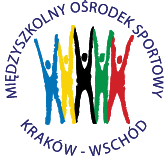 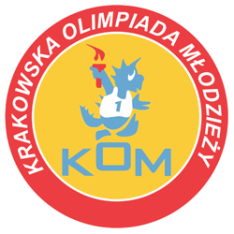 Adres: Centrum Rozwoju Com Com Zone ul. Ptaszyckiego 6 – P 09,  31 – 979 Krakówtel/fax: 12 685 58 25,   email:  biuro@kom.krakow.plwww.kom.krakow.plKraków, 05.10.2018r.SPRAWOZDANIE KOM 2018/2019SZTAFETOWE BIEGI PRZEŁAJOWE W RAMACH IGRZYSK DZIECIMiejsce: Tereny zielone AWFTermin:  05.10.2018 r.Ilość  szkół: 45 w tym 24 dziewcząt i 21 chłopcówIlość uczestników: 450 w tym:  240 dziewcząt i 210 chłopcówKLASYFIKACJA KOŃCOWA – DZIEWCZĘTA:KLASYFIKACJA KOŃCOWA – CHŁOPCY:MIEJSCESZKOŁAPUNKTY DO WSPÓŁZAWODNICTWA1Szkoła Podstawowa nr 164122Szkoła Podstawowa nr 91103KSP Jadwiga94Szkoła Podstawowa nr 8985Szkoła Podstawowa nr 4776Szkoła Podstawowa nr 15867Szkoła Podstawowa nr 10058Szkoła Podstawowa nr 11449Szkoła Podstawowa nr 85310Szkoła Podstawowa nr 148211Szkoła Podstawowa Źródło112Szkoła Podstawowa nr 162113Szkoła Podstawowa nr 98114Szkoła Podstawowa nr 86115Szkoła Podstawowa nr 45                                           116Szkoła Podstawowa Molla117Szkoła Podstawowa nr 24118Szkoła Podstawowa nr 135119Prywatna Szkoła Podstawowa nr 2120Szkoła Podstawowa nr 88121Szkoła Podstawowa nr 87122Szkoła Podstawowa nr 52123Szkoła Podstawowa nr 67124Szkoła Podstawowa nr 92 (PK)MIEJSCESZKOŁAPUNKTY DO WSPÓŁZAWODNICTWA1Szkoła Podstawowa nr 164122Szkoła Podstawowa nr 114103Szkoła Podstawowa nr 9194Szkoła Podstawowa nr 15885Szkoła Podstawowa nr 13576Szkoła Podstawowa nr 8567Szkoła Podstawowa Jadwiga58Szkoła Podstawowa nr 8949Szkoła Podstawowa nr 88310Szkoła Podstawowa Molla211Szkoła Podstawowa nr 162112Szkoła Podstawowa nr 26113Szkoła Podstawowa nr 100114Szkoła Podstawowa nr  47115Salezjańska Szkoła Podstawowa 116Szkoła Podstawowa nr 67117Szkoła Podstawowa nr 98118Szkoła Podstawowa nr 87119Prywatna Szkoła Podstawowa nr 2120Szkoła Podstawowa nr 521